Chunchen Chunchen.339826@2freemail.com  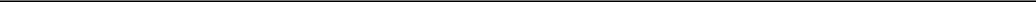 Career ObjectiveTo enter in a dynamic and progressive company where my skills and capabilities can be honed and utilized.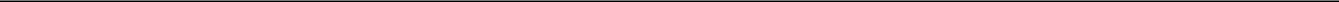 Position Applied for:IT-Computer Technician/ IT-Hardware and Software Servicing Specialist/ IT-Networking Specialist/ Data Encoder/ Office Staff/ Computer Related Works.UNIVESAL SPECIALTY MEDICAL CENTERComputer Operator (Present Work)November 2016 – January 2017UAE Abu DhabiComputer OperatorSet controls on computers and peripheral devices.Run computer tasks.Maintain logbooks or records for job runs.List malfunctions that occur during shift.Perform maintenance tasks such as checking for viruses.Upgrading software, and other basic maintenance.Work ExperienceCHOCOLATIER CAFFAREL STORE, INC.STORE MANAGER, IT- MAINTENANCEApril 2012 – May 2015As a Store ManagerCompletes store operational requirements by scheduling and assigning employees; following up on work results.Achieves financial objectives by preparing an annual budget; scheduling expenditures; analyzing variances; initiating corrective actions.Identifies current and future customer requirements by establishing rapport with potential and actual customers and other persons in a position to understand service requirements.Secures merchandise by implementing security systems and measures.Protects employees and customers by providing a safe and clean store environment.Maintains the stability and reputation of the store by complying with legal requirements.Determines marketing strategy changes by reviewing operating and financial statements and departmental sales records.Contributes to team effort by accomplishing related results as needed.Page 1 of 4As an IT-Network MaintenanceMaintain network facilities in individual machines, such as drivers and settings of personal computers as well as printers.Maintains network performance by performing network monitoring and analysis, and performance tuning; troubleshooting network problems.Install and support LANs, WANs, network segments, and internet systems.Install and maintain network hardware and software.JFS PRECISION TECHNOLOGY CORPORATIONIT-NETWORK ADMINISTRATORJune 2009 – March 2012As an IT-Network AdministratorInstall and support LANs, WANs, network segments, Internet, and intranet systems.Install and maintain network hardware and software.Identify user needs, analyze and isolate issues.Monitor networks to ensure security and availability to specific users.Evaluate and modify system's performance.Determine network and system requirements.Maintain integrity of the network, server deployment, and security.Ensure network connectivity throughout a company's LAN/WAN infrastructure is on par with technical considerations.Design and deploy networks, then perform network address assignment.Maintain network facilities in individual machines, such as drivers and settings of personal computers as well as printers.AGUSAN DEL SUR PROVINCIAL CAPITOLINFORMATION TECHNOLOGY TECHNICAL SUPPORT TraineeApril 2008 – June 2008As an IT Technical SupportInstalling and configuring computer hardware operating systems and applications;Monitoring and maintaining computer systems and networks;Talking staff or clients through a series of actions, either face to face or over the telephone to help set up systems or resolve issues;Troubleshooting system and network problems and diagnosing and solving hardware or software faults;Replacing computer parts as required;Providing support, including procedural documentation and relevant reports;Following diagrams and written instructions to repair a fault or set up a system;Supporting the roll-out of new applications;Setting up new users' accounts and profiles and dealing with password issues;Responding within agreed time limits to call-outs;Working continuously on a task until completion (or referral to third parties, if appropriate);Prioritizing and managing many open cases at one time;Rapidly establishing a good working relationship with customers and other professionals, e.g., software developers;Testing and evaluating new technology;Conducting electrical safety checks on computer equipment.Page 2 of 4Educational Background:INSTITUTE:	AGUSAN DEL SUR STATE COLLEGE OF AGRICULTURE AND TECHNOLOGYDEGREE:	Bachelor of Science in Information TechnologyGRADUATED:	2009INSTITUTE: TESDA (Technical Education & Skills Development Authority) DIPLOMA: Diploma in Computer Hardware Servicing NC IIGRADUATED:	2009Core SkillsVisual Basic ProgrammingBasic Language Programming (Java, C++, Turbo C, SQL)Computer Hardware and Software ServicingPhotoshop Editing and DesigningMS Excel, MS Word, MS PowerPointGood communication skillsTyping ExcellenceCertificates & Trainings:COMPUTER HARDWARE SERVICING NC II(Republic of the Philippines) Technical Education & Skills Development AuthorityCertificate No. 09330202004694Issued On: October 9, 2009TOPICS:“Participate in Workplace Communication”“Work in team Environment”“Practice Career Professionalism”“Practice Occupational Health and Safety”“Apply Quality Standards”“Perform computer operations”“Perform mensuration and calculation”“Prepare and interpret technical drawings”“Use hand tools”“Terminate and connect electrical; wiring and electronics circuits”“Installs computer system and networks”“Diagnose and troubleshoot computer systems”“Configure computer system and networks”“Maintain computer system and networks”5th MINDANAO STUDENTS’ INFORMATION TECHNOLOGY EDUCATION (MSITE’07) ConferenceNCCC Mall of Davao Exhibition Center, MacArthur Highway cor. Maa Road, Davao City.TOPICS:“3D Designing”“Enhancement GOOGLE Philippines”Page 3 of 4Personal InformationDATE OF BIRTH:	May 28, 1988PLACE OF BIRTH:	Trento, Agusan del Sur, PhilippinesSTATUS:	SingleNATIONALITY:	FilipinoLANGUAGE:	Tagalog/English/ARABICReferencesAvailable upon requestPage 4 of 4